FILTER AKTIFFilter berfungsi memisahkan 1 dari dua yang masuk, dimana hanya 1 frekeunsi yang akan dibuang dan yang lainnya dilewatkan tergantung dari konfigurasi filter yang digunakan. Tujuan utamanya adalah mendapatkan frekuensi yang diinginkan dan membuang frekuensi yang tidak diinginkan. Filter terbagi ke dalam 2 kelompok besar, yaitu filter aktif dan filter pasif. Pada filter aktif umumnya menggunakan komponen R,C dan Op-Amp, sehingga hasil filter lebih baik dikarenakan pada filter ini terdapat suatu komponen yang digunakan sebagai penguat sinyal dan tegangan yang dinamakan op-amp. Penguatan untuk jenis filter ini ≥ 1.Komponen penyusunnya : ohm-Amp,kapasitor,dan resistor. Keuntungannya : ukurannya yang lebih kecil, ringan, lebih murah, dan lebih fleksibel dalam perancangannya. Kekurangan : kebutuhan catu daya eksternal,lebih sensitif terhadap perubahan lingkungan,dan frekuensi kerja yang sangat dipengaruhi oleh karakteristik komponen aktifnya.Sedangkan pada filter pasif umumnya hanya menggunakan R,C atau L, sehingga kualitas filter kurang baik, atau bahkan masih mengandung noise, hal ini disebabkan karena tidak ada komponen penguat op-amp, sehingga penguatan untuk filter jenis ini ≤ 1.  Komponen penyusunnya : induktor,kapasitor,dan resistor. Kelebihan : dapat dipergunakan untuk frekuensi tinggi. Kekurangan : dimensi lebih besar daripada filter aktif.Kurva respon filter ideal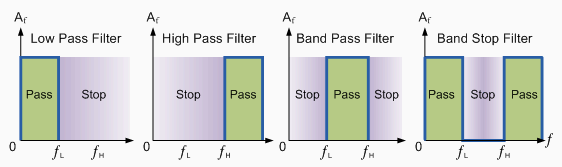 Gambar1. Kurva respon filter idelPASIF FILTERLow Pass Filter (LPF) atau RC Integrator Filter yang digunakan untuk melewatkan frekuensi rendah dan menahan frekuensi tinggi.LPF sederhana dapat dirancang hanya dengan menggunakan komponen kapasitor dan resistor yang dipasang secara seri seperti pada gambar 2.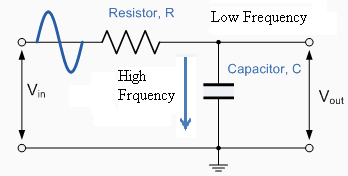 Gambar1. Rangkaian LPFPada suatu kapasitor terdapat reaktansi kapasitif yang dilambangkan dengan simbol XCNilai reaktansi kapasitif pada suatu rangkaian AC dapat dihitung dengan menggunakan rumus:; satuan XC adalah Ohm (Ω)Reaktansi kapasitif pada kapasitor berbanding terbalik dengan frekuensi. Perlawanan aliran arus dalam suatu rangkaian AC dinamakan impedansi disimbolkan dengan symbol Z. Impedansi ini digunakan sebagai pengganti rangkaian seri antara kapsitor dan resistor yang dihubungkan secara seri. Dan dirumuskan :Jika pada gambar 2 diberikan rangkaian ekivalennya, maka untuk menghitung Vout :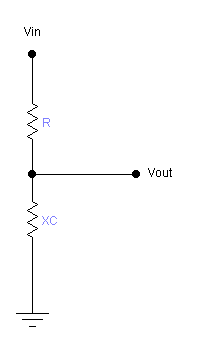 Sehingga penguatan untuk pasif LPF Av =  atau bisa juga menggunakan rumus  Contoh soal 1:Jika pada rangkaian Low Pass Filter (LPF) terdiri dari resistor R=4K7Ω yang dipasang secara seri dengan kapasitor C=47nF yang dihubungkan dengan input sinusoidal AC Vin=10V. hitunglah tegangan keluaran (Vout) pada frekuensi 100Hz dan 10.000Hz (10KHz)?Penyelesaian:Diketahui: R=4K7Ω; C=47nF; Vin=10V;  f =100Hz dan 10.000Hz (10KHz)Jawab:Pada frekuensi 100HzSehingga Vout =  A.Vin = 0,943 (10V) = 9,43VPada frekuensi 10000Hz(10KHz)Sehingga Vout =  A.Vin = 0,667 (10V) = 6,67VJika nilai XC = R, maka pada keadaan ini terdapat frekuensi cut-off yaitu frekuensi yang digunakan untuk membatasi antara frekuensi yang akan dilewatkan oleh LPF. Jika f<fc frekuensi f akan dilewatkan dan jika f>fc maka frekuensi tersebut akan diblok.Nilai frekuensi cut-off dapat dihitung dengan menggunakan rumus:Dari latihan soal 1, maka nilai frekuensi cut-off sama dengan:Sehingga jika f<fc (100Hz < 720,85Hz) maka nilai Vout akan menaik sampai nilai maksimum Vin = 10 voltJika jika f>fc (10000Hz > 720,85Hz) maka nilai Vout akan menurun sampai nilai minimum Vin = 0 voltContoh soal 2: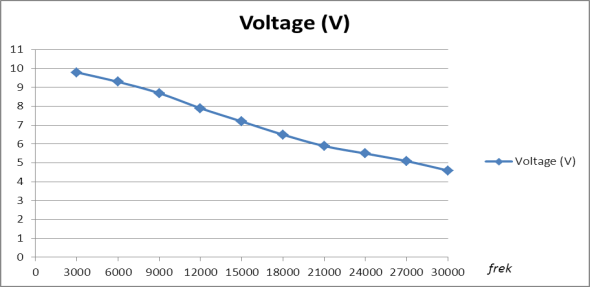 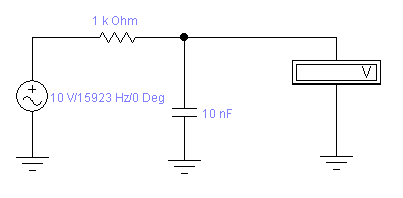 Pada frekuensi 3000HzLow Pass Filter Orde dua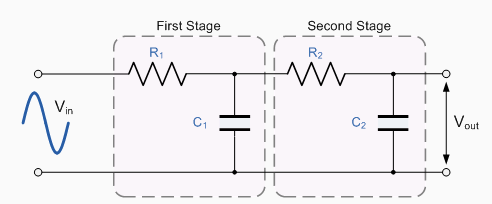 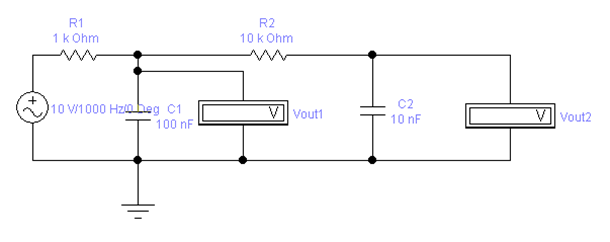 Frekuensi cut-off untuk LPF orde dua adalah: Jika nilai R1=R2 dan nilai C1=C2 maka :nilai frekuensi cut-off dapat dihitung dengan rumus: nilai reaktansi kapasitif : XC1=XC2=XC= nilai impedansi : Z1=Z2=Untuk mencari nilai Vout yang terakhir maka langkah-langkahnya sebagai berikut:Cari nilai XC1 dan Z1  dan Cari Vout1Cari nilai XC2 dan Z2  Dan Cari Vout2 	Contoh soal 3: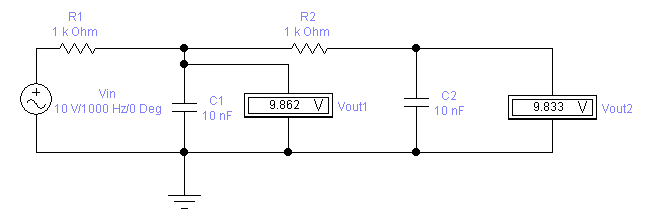 	Karena nilai R1=R2=R dan C1=C2=C maka nilai untuk XC1=XC2=XC dan nilai Z=Z1=Z2 sehinggaMencari frekuensi cut-off fC cara (1)	Mencari frekuensi cut-off fC cara (2)Perbedaan nilai pada hasil perhitungan dan simulasi dikarenakan pada pembulatan nilai yang berbeda antara perhitungan dan simulasi. High Pass Filter atau RC differensiator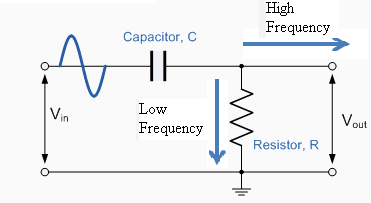 Filter yang digunakan untuk melewatkan frekuensi tinggi dan menahan frekuensi rendah.HPF sederhana dapat dirancang hanya dengan menggunakan komponen kapasitor dan resistor yang dipasang secara seri seperti pada gambar dibawah ini :Penguatan HPF = =Sehingga Vout HPF =  dan Nilai frekuensi cut-off dapat dihitung dengan menggunakan rumus:Untuk nilai reaktansi kapasitif digunakan rumus :Pada saat frekuensi rendah XC  R atau XC = ∞ maka Vout  0 VPada saat frekuensi tinggi XC   R  atau XC = 0 maka Vout VinContoh soal 4: 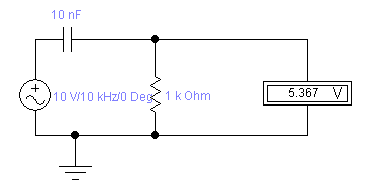 	Maka Vout = ….?	Jawab:	Sehingga Perbedaan nilai pada hasil perhitungan dan simulasi dikarenakan pada pembulatan nilai yang berbeda antara perhitungan dan simulasi. Band Pass FilterFilter gabungan antara LPF dan HPF yang dapat melewatkan frekuensi rendah atau frekuensi tinggi.Bentuk rangkaian BPF sederhana :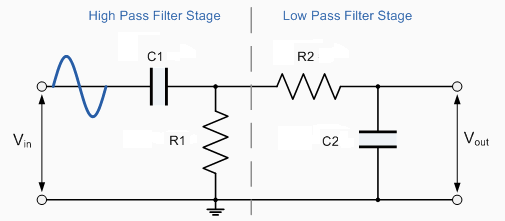 Untuk mencari frekuensi tengah digunakan rumus:, dimana  = frekuensi rendah dan =frekuensi tinggiFILTER AKTIFTipe filter aktif ada 4 macam, yaitu low pass filter, high pass filter, bandpass filter dan notch filter. low pass filter berfungsi memfilter frekuensi tinggi dan melewatkan frekuensi rendah, beberapa contoh rangkaian Low Pass Filter:Low Pass Filter dengan penguatan satu kali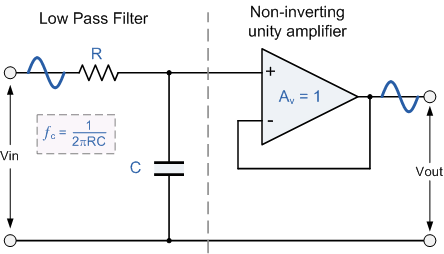 DC Gain(Av) = 1Low Pass Filter dengan penguatan pada kaki non inverting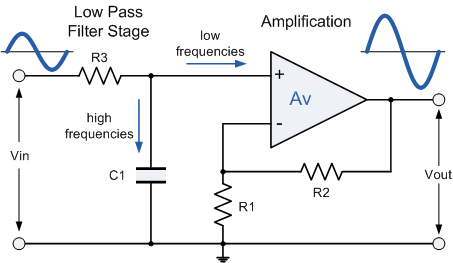 Penguatan low pass filter tingkat pertama	         Penguatan low pass filter tingkat kedua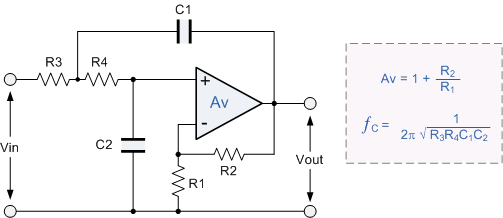 	Berdasarkan pada hasil frekuensi cut-off , maka nilai Vout pada LPF dapat terbagi menjadi :Jika  f < fc maka Vout   AvJika  f = fc maka Vout Jika  f > fc maka Vout < Av high pass filter berfungsi untuk memfilter frekuensi rendah dan melewatkan frekuensi tinggi. 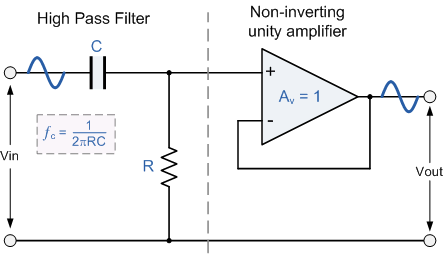 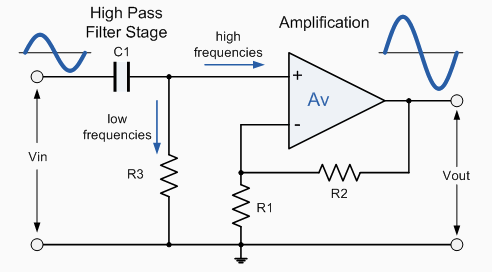 Berdasarkan pada hasil frekuensi cut-off , maka nilai Vout pada HPF dapat terbagi menjadi :Jika  f < fc maka Vout  <  AvJika  f = fc maka Vout Jika  f > fc maka Vout Av 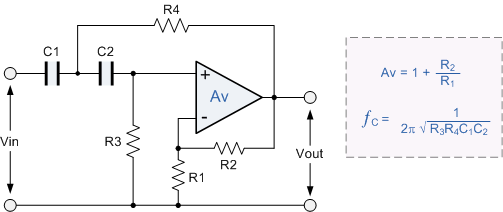 Bandpass filter berfungsi untuk melewatkan frekuensi pada band tertentu dan di luar itu akan di filter.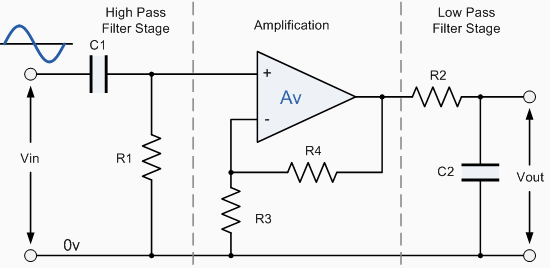 notch filter atau band reject, akan memfilter frekuensi yang ada dalam sebuah band, dan melewatkan frekuensi di luar band tersebut. Salah satu penerapan teknik filter ini pada rangkaian audio, misalnya tone control atau equalizer untuk mengatur suara dengan frekuensi rendah, sedang atau tinggi. Selain itu digunakan juga pada syistem keamanan yang berbasis suara.Frekuensi (Hz)Voltage (V)30009.860009.390008.7120007.9150007.2180006.5210005.9240005.5270005.1